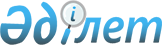 Об образовании избирательных участков по Жарминскому району
					
			Утративший силу
			
			
		
					Решение акима Жарминского района Восточно-Казахстанской области от 14 января 2016 года N 1. Зарегистрировано Департаментом юстиции Восточно-Казахстанской области 05 февраля 2016 года N 4392. Утратило силу - постановлением акима Жарминского района Восточно-Казахстанской области от 2 ноября 2018 года № 10
      Сноска. Утратило силу - постановлением акима Жарминского района Восточно-Казахстанской области от 02.11.2018 № 10 (вводится в действие по истечении десяти календарных дней после дня его первого официального опубликования).

      Примечание РЦПИ.

      В тексте документа сохранена пунктуация и орфография оригинала.

      В соответствии со статьей 23 Конституционного закона Республики Казахстан от 28 сентября 1995 года № 2464 "О выборах в Республике Казахстан", аким Жарминского района РЕШИЛ:

      1. Образовать избирательные участки по Жарминскому району согласно приложению.

      2. Контроль за исполнением данного решения возложить на руководителя аппарата акима района А. Узбекова.

      3. Настоящее решение вводится в действие по истечении десяти календарных дней после дня его первого официального опубликования.
      Согласовано:
      14 января 2016 год Избирательные участки по Жарминскому району Избирательный участок № 515
      Центр избирательного участка - село Теристанбалы, коммунальное государственное учреждение (далее - КГУ) "Начальная школа Теристанбалы".

      Границы избирательного участка - село Теристанбалы, участки отгонного животноводства. Избирательный участок № 516
      Центр избирательного участка - село Шалабай, КГУ "Средняя школа имени Крупской", улица Масалимова №16.

      Границы избирательного участка - село Шалабай, участки отгонного животноводства Суыкбастау, Остряковка, Каракога, Молдабай. Избирательный участок № 519
      Центр избирательного участка – село Жанаауыл, здание фельдшерского пункта села Жанаауыл.

      Границы избирательного участка - село Жанаауыл, участки отгонного животноводства. Избирательный участок № 521
      Центр избирательного участка – город Шар, здание дома культуры города Шар, улица Кабанбая № 124.

      Границы избирательного участка - город Шар:

      улица Карелина: № 1 - № 235 дома.

      улица Тауелсиздик: № 1 - № 215 дома, № 4 - № 216 дома.

      улица Кабанбая: № 1 - № 205 дома, № 4 - № 206 дома.

      улица Амангельды: № 1 - № 205 дома, № 2 - № 204 дома. Избирательный участок № 522
      Центр избирательного участка – город Шар, КГУ "Средняя школа имени Б. Турсынова", улица Варепа № 87.

      Границы избирательного участка - город Шар: 

      улица Лекерова: № 1 - № 193 дома, № 2 - № 188 дома.

      улица Варепа: № 1 - № 163 дома, № 2 - № 160 дома.

      улица Абая: № 1 - № 93 дома, № 2 - № 108 дома.

      улица Кобдыкова: № 1 - № 17 дома, № 4 - № 8 дома.

      улица Ауэзова: № 5 - № 29 дома, № 4 - № 34 дома.

      улица Шакарима: № 1 - № 21 дома, № 2 - № 26 дома.

      улица Тойшыбаева: № 3 - № 45 дома, № 2 - № 8 дома.

      улица Алибасова: № 2 - № 40 дома, № 1 - № 31 дома.

      микрорайон Западный: № 1 - № 41 дома, № 2 - № 38 дома.

      улица Калиева: № 1 - № 62 дома.

      улица Аубакирова: № 2 - № 8 дома, № 5 - 9 дома.

      участки отгонного животноводства Каракуыс, Скотоимпорт. Избирательный участок № 523
      Центр избирательного участка – город Шар, здание администрации товарищества с ограниченной ответственностью "Қамқор локомотив" улица Е.Боранбай № 91.

      Границы избирательного участка - город Шар:

      улица Жамбыла: № 2 - № 44 дома, № 1 - № 47 дома.

      улица Турганбаева: № 1 - № 81 дома, № 2 - № 74 дома.

      улица Ж. Орынбаева: № 1 - № 41 дома, № 10 - № 76 дома.

      улица Герцена: № 1 - № 35 дома.

      улица Т. Бекишев: № 1 - № 13 дома, № 2 - № 32 дома.

      улица Пушкина: № 1 - № 29 дома, № 2 - № 22 дома.

      улица А. Темирханова: № 2 - № 30 дома, № 5 - № 19 дома.

      улица Маметова: № 2 - № 56 дома, № 1 - № 45 дома.

      улица Береговая: № 5 - № 43 дома, № 16 - № 44 дома.

      улица М. Биғозыұлы: № 1 - № 79 дома, № 4 - № 92 дома.

      улица Сулейменова: № 2 - № 78 дома, № 1 - № 69 дома.

      улица Е. Боранбай: № 2 - № 36 дома, № 1 - № 35 дома.

      улица К. Әубәкірұлы: № 2 - № 68 дома, № 1 - № 69 дома.

      улица Байсейитова: № 1 - № 17 дома, № 2 - № 18 дома.

      улица Первомайская: № 1 - № 17 дома, № 2-18 дома.

      улица Титова: № 2 - № 28 дома, №17 дом.

      разъезд № 6, разъезд №7, участки отгонного животноводства Кызылшар, Сарыарка, Караш. Избирательный участок № 524
      Центр избирательного участка – поселок Жангизтобе, село Шуак, Республиканское государственное учреждение "Воинская часть № 6699 Национальной гвардии Республики Казахстан. Избирательный участок № 525
      Центр избирательного участка – поселок Жангизтобе, здание клуба воисковой части №2544 Пограничной службы Комитета национальной безопасности Республики Казахстан. Избирательный участок № 528
      Центр избирательного участка – село Калбатау, КГУ "Средняя школа имени Маяковского", улица Ақтамберді жырау № 27.

      Границы избирательного участка – село Калбатау:

      улица Серикпаева: № 2 - № 6 дома, № 3 - № 11 дома.

      улица Шарипова: № 18 - № 44 дома, № 15 - № 41 дома.

      улица Келденова: № 22 - № 90 дома, № 9 - № 13 дома.

      улица Маметова: № 2 - № 18 дома, № 3 - № 21 дома. 

      улица Достык: № 34 - № 88 дома, № 37 - № 99 дома.

      улица Байбосынов: № 2 - № 10 дома, № 1 - № 19 дома.

      улица Будника: № 8 - № 10 дома.

      улица Актамберды жырау: № 44 - № 110 дома, № 27 - № 71 дома.

      улица Кабанбая: № 60 - № 156 дома, № 27 - № 99 дома.

      улица Алимбетова: № 4 - № 68 дома.

      улица Калматаева: № 1 - № 61 дома.

      улица Мустанбаева: № 4 - № 28 дома, № 27 - № 77 дома.

      улица Айдаболова: № 2 "а" - № 14 дома, № 1 - № 7 дома.

      улица Абдырахманкызы: № 2 - № 100 дома, № 1 - № 87 дома.

      улица Оспанова: № 7 - № 15 дома.

      улица Искакова: № 32 - № 82 дома, № 33 - № 99 дома.

      улица Абая: № 16 - № 92 дома, № 27 - № 111 дома.

      улица Боранбай би: № 24 - № 98 дома, № 17 - № 89 дома.

      улица Мусылманкулова: № 4 - № 68 дома, № 1 - № 49 дома. Избирательный участок № 529
      Центр избирательного участка - село Калбатау, КГУ "Георгиевская средняя школа", улица Достык № 179.

      Границы избирательного участка – село Калбатау:

      улица Абая: № 94 - № 230 дома, № 113 - № 249 дома.

      улица Ахметкызы: № 2 - № 56 дома, № 1 - № 53 дома.

      улица Алимбетова: № 1 - № 19 дома.

      улица Аймауытова: № 4 - № 10 дома.

      улица Байкошкарулы: № 4 - № 18 дома, № 3 - № 23 дома.

      улица Бабатайулы: № 2 - № 24 дома, № 5 - № 17 дома.

      улица Боранбай би: № 98 "а", 98 "б" - № 210 дома, № 97 - № 207 дома.

      улица Жумабаева: № 3 - № 9 үйлері.

      улица Киселева: № 50 - № 102 дома, № 37 – 37 "а" дома.

      улица Гончарева: № 2 - № 16 дома, № 1 - № 15 дома.

      улица Лут: № 2 - № 6 дома, № 3 - № 9 дома.

      улица Достык: № 100 - № 268 дома, № 123 - № 303 дома.

      улица Танирбергенова: № 4 - № 32 дома, № 3 - № 31 дома.

      улица Теряева: № 14 - № 16 дома, № 7 - № 15 дома.

      улица Шулятикова: № 2 - № 20 дома.

      улица Шакенова: № 2 - № 40 дома, № 1 - № 41 дома.

      улица Келденова: № 92 - № 178 дома, № 15 - № 87 дома. Избирательный участок № 530
      Центр избирательного участка – село Калбатау, КГУ "Многопрофильная школа - гимназия имени Абая", улица Достык № 2.

      Границы избирательного участка – село Калбатау:

      улица Келденова: № 2 - № 20 дома, № 3 - № 7 дома.

      улица Будника: № 7 - № 13 дома.

      квартал Энергетиков: № 2 - № 4 дома, № 1 - № 3 дома.

      улица Абая: № 2 - № 14 дома, № 1 - № 25 дома.

      улица Шарипова: № 2 - № 14 дома, № 1 - № 15 дома.

      улица Калматаева: № 2 - № 52 дома.

      улица Боранбай би: № 2 - № 20 дома, № 1 - № 15 "а" дома.

      улица Актамберды жырау: № 6 - № 42 дома, № 1 - № 25 дома.

      улица Искакова: № 2 - № 28 дома, № 1 - № 27 дома.

      улица Оспанова: № 1 - № 5 дома.

      улица Кабанбая: № 2 - № 58 дома, № 1 - № 25 дома.

      улица Мустанбаева: № 1 - № 25 дома.

      улица Тунгатарова: № 2 - № 4 дома, № 1 - № 13 дома. 

      улица Достык: № 2 "а" - № 32 дома, № 1 - № 35 дома.

      улица Исабекова: № 1 - № 17 дома.

      улица Ландышева: № 2 - № 2 "г" дома, № 1 - № 11 "а" дома.

      улица Дулатова: № 2 - № 36 дома, № 1 - № 45 дома.

      улица Саякова: № 2 - № 48 дома.

      улица Киселева: № 2 - № 44 дома, № 7 - № 9 дома.

      квартал 1: № 1 - № 3; № 2 - № 4 дома.

      улица Нуршайыкова: № 4 - № 90 дома, № 1 - № 85 дома.

      квартал 3: № 3 - № 9 дома.

      населенные пукнты Корыкшар, Орынбай. Избирательный участок № 531
      Центр избирательного участка - село Калбатау, здание коммунального государственного предприятия "Дом культуры акимата Жарминского района, улица Достык № 92.

      Границы избирательного участка- село Калбатау:

      улица Искакова: № 86 - № 118 дома, № 101 - № 189 дома.

      улица Бабатайулы: № 26 - № 50 дома, № 19 - № 33 "а" дома.

      улица Адилбаева: № 24 - № 78 дома, № 1 - № 67 дома.

      улица Алимбетов: № 41 - № 69 дома.

      улица Актамберды жырау: № 116 - № 234 дома, № 87 - № 195 дома.

      улица Кудайбердиева: № 2 - № 8 дома.

      улица Мустамбаева: № 30 - № 114 дома, № 79 - № 187 дома.

      улица Оспанова: № 2 - № 30 дома, № 17 - № 21 дома.

      улица Кабанбая: № 164 - № 290 дома, № 101 - № 219 дома.

      улица Байкошкарулы: № 20 - № 56 дома, № 25 - № 57 дома.

      улица Гагарина: № 4 - № 58 дома, № 1 - № 29 дома.

      улица Мырзатайулы: № 4 - № 8 дома, № 3 - № 9 дома.

      улица Танирбергенулы: № 34 - № 74 дома, № 33 - № 71 дома.

      улица Ауэзова: № 6 - № 30 дома, № 1 - № 29 дома.

      населенный пункт Бурлыагаш, участки отгонного животноводства. Избирательный участок № 533
      Центр избирательного участка - село Ортабулак, здание клуба села Ортабулак.

      Границы избирательного участка - село Ортабулак, участки отгонного животноводства. Избирательный участок № 535
      Центр избирательного участка – село Батыр Капай, КГУ "Основная школа Васильковка".

      Границы избирательного участка – село Батыр Капай, участки отгонного животноводства. Избирательный участок № 536
      Центр избирательного участка – село Жанаозен, КГУ "Средняя школа имени Шакенова".

      Границы избирательного участка – село Жанаозен, населенный пункт Жинишке. Избирательный участок № 538
      Центр избирательного участка - село Малай, КГУ "Основная школа Малай".

      Границы избирательного участка - село Малай, участки отгонного животноводства. Избирательный участок № 539
      Центр избирательного участка – село Сулусары, КГУ "Средняя школа имени Ш. Уалиханова".

      Границы избирательного участка - село Сулусары, населенный пункт Казаншункыр, участки отгонного животноводства. Избирательный участок № 542
      Центр избирательного участка - село Шымылдык, жилой дом крестьянского хозяйства "Самал".

      Границы избирательного участка - село Шымылдык, населенный пункт Койтас, участки отгонного животноводства. Избирательный участок № 543
      Центр избирательного участка – село Ади, КГУ "Основная школа имени А. Шарипова".

      Границы избирательного участка - село Ади, участки отгонного животноводства. Избирательный участок № 544
      Центр избирательного участка – село Кентарлау, КГУ "Основная школа Шар".

      Границы избирательного участка - село Кентарлау. Избирательный участок № 545
      Центр избирательного участка – село Каратобе, КГУ "Средняя школа имени Д.Калматайулы".

      Границы избирательного участка - село Каратобе. Избирательный участок № 546
      Центр избирательного участка – село Бирлик, КГУ "Средняя школа Бирлик".

      Границы избирательного участка - село Бирлик, населенные пункты Амангельды, Каракожа, участки отгонного животноводства. Избирательный участок № 549
      Центр избирательного участка – село Капанбулак, КГУ "Средняя школа имени Т. Хасенулы", улица А.Нуршайыкова №1.

      Границы избирательного участка - село Капанбулак, село Кызылжулдыз, станция Капанбулак, участки отгонного животноводства. Избирательный участок № 550
      Центр избирательного участка - село Егинбулак, КГУ "Основная школа имени С. Алимбетова", улица К.Отепханулы №1.

      Границы избирательного участка - село Егинбулак, участки отгонного животноводства. Избирательный участок № 551
      Центр избирательного участка - село Балыктыколь, здание фельдшерского пункта села Балыктыколь, улица Тәуелсіздік №3/1. 

      Границы избирательного участка - село Балыктыкол, участки отгонного животноводства. Избирательный участок № 553
      Центр избирательного участка - село Карасу, жилой дом крестьянского хозяйства "Карасу".

      Границы избирательного участка - село Карасу, участки отгонного животноводства. Избирательный участок № 555
      Центр избирательного участка – село Кызылагаш, здание дома молодежи села Кызылагаш.

      Границы избирательного участка- село Кызылагаш, населенный пункт Каратоган, участки отгонного животноводства. Избирательный участок № 556
      Центр избирательного участка – село Ушбиик, КГУ "Средняя школа имени Актайлак би".

      Границы избирательного участка – село Үшбиик, населенный пункт Енрекей, участки отгонного животноводства. Избирательный участок № 558
      Центр избирательного участка – село Аршалы, КГУ "Основная школа Аршалы".

      Границы избирательного участка – село Аршалы, участки отгонного животноводства. Избирательный участок № 559
      Центр избирательного участка – село Жарыктас, здание фельдшерского пункта села Жарыктас.

      Границы избирательного участка – село Жарыктас, участки отгонного животноводства. Избирательный участок № 560
      Центр избирательного участка - село Жарык, здание клуба села Жарык, улица Абая №17.

      Границы избирательного участка – село Жарык, населенный пункт Кызылкайын, участки отгонного животноводства. Избирательный участок № 562
      Центр избирательного участка – село Акжал, КГУ "Основная школа Акжал".

      Границы избирательного участка – село Акжал. Избирательный участок № 563
      Исключен - постановлением акима Жарминского района ВосточноКазахстанской области от 24.05.2018 № 7 (вводится в действие по истечении десяти календарных дней после дня его первого официального опубликования). Избирательный участок № 564
      Центр избирательного участка – поселок Жангизтобе, административное здание товарищества с ограниченной ответственностью "Жаңғызтөбе мұнай өнімдері", квартал № 3.

      Границы избирательного участка - кварталы № 1, № 2, № 3 поселка Жангизтобе и разъезды № 9, № 10. Избирательный участок № 565
      Центр избирательного участка - поселок Жангизтобе, КГУ "Комплекс Жангизтобинская средняя школа - детский сад", квартал № 9.

      Границы избирательного участка – кварталы № 4, № 5, № 6 поселка Жангизтобе. Избирательный участок № 566
      Центр избирательного участка - поселок Жангизтобе, здание врачебной амбулатории поселка Жангизтобе, квартал № 5.

      Границы избирательного участка – кварталы № 7, № 8, № 9 поселка Жангизтобе. Избирательный участок № 567
      Центр избирательного участка – поселок Жангизтобе, село Шуак, КГУ "№236 средняя школа".

      Границы избирательного участка – село Шуак: № 1/1, № 1/2, № 2, № 10, № 16, № 17, № 18, № 19, № 23, № 107, № 115 дома. Избирательный участок № 568
      Центр избирательного участка - поселок Жарма, здание клуба поселка Жарма, квартал №3.

      Границы избирательного участка – поселок Жарма. Избирательный участок № 569
      Центр избирательного участка - станция Каракойтас, околоток № 5.

      Границы избирательного участка – станция Каракойтас № 15, № 16 разъезды. Избирательный участок № 570
      Центр избирательного участка - поселок Ауэзова, здание молодежного центра "Арман" поселка Ауэзова, улица Мира здание № 100.

      Границы избирательного участка – поселок Ауэзова, село Солнечное.

      Село Солнечное: 

      улица Буровая: № 1 – № 6, № 8, № 11, № 17, № 107 дома.

      улица 40 лет Казахстана: №3, № 5, № 7 дома.

      улица Горная: № 3, № 5, № 9, № 16 дома.

      улица Геологическая: № 1 - № 5 дома.

      улица Школьная: № 1 - № 4 дома.

      поселок Ауэзова:

      улица Геологическая: № 2 – № 4, № 6, № 8, № 10 - № 14, № 16 - № 31, № 33, № 35, № 37 - № 41, № 43 - № 47, № 49, № 299, № 320 дома.

      улица Горная: № 3, № 5, № 14, № 20, № 22 - № 24, № 26, № 28 - № 29, № 32 - № 33, № 37 - № 41, № 45, № 51, № 53, № 57, № 60 - № 61, № 63 - № 64, № 70, № 72, № 74 - № 77, № 79, № 81 - № 83, № 85, № 87, № 89 - № 90, № 95, № 97, № 99, № 329, № 336, № 340 дома.

      улица Абая: № 4, № 7, № 9, № 14 - № 17, № 19, № 21, № 27 - № 34, № 36 - № 37 дома.

      улица Первомайская: № 15, № 19, № 21, № 25, № 27, № 29, № 31, № 32, № 34 - № 37, № 39 - № 62 дома.

      улица Мира: № 1, № 9 – № 16, № 18 - № 20, № 22 - № 36, № 38 - № 44, № 46, № 48 - № 50, № 52, № 54, № 56 - № 59, № 61 - № 62, № 64, № 69 - № 70, №72 - № 73, № 75, № 78 - № 79, № 81 - № 84, № 89 - № 90, № 94, № 350 дома.

      улица Фабричная: № 1, № 3, № 5, № 7, № 9, № 11, № 13 дома.

      улица Социалистическая: № 1 - № 5, № 7 – № 13, № 15, № 17, № 19, № 25, № 27, № 33 - № 57, № 59, № 61, № 63, № 65 дома.

      улица Коммунистическая: № 1, № 3, № 5, № 7, № 9, № 11 - № 13, № 15, № 17, № 23, № 25, № 27, № 29, № 33, № 35, № 37, № 39, № 70 дома.

      улица Гагарина: № 1 – № 13, № 256 дома.

      улица Спортивная: № 1 - № 4, № 6, № 8, № 10, № 12, № 14, № 16 дома.

      улица Дружбы: № 1, № 3 - № 18, № 20 дома. Избирательный участок № 571
      Центр избирательного участка - поселок Ауэзова, КГУ "Средняя школа Бакыршык", квартал "А".

      Границы избирательного участка – поселок Ауэзова:

      квартал "А": № 4, № 5, № 6, № 8, № 9, № 10, № 11, № 21, № 22, № 23, № 24 дома.

      квартал "Б": № 33, № 34, № 42, № 50, № 66 дома. Избирательный участок № 572
      Центр избирательного участка - село Белтерек, КГУ "Средняя школа имени Кажыгелды", улица Буркутова №1.

      Границы избирательного участка – село Белтерек, участки отгонного животноводства. Избирательный участок № 573
      Исключен - постановлением акима Жарминского района ВосточноКазахстанской области от 24.05.2018 № 7 (вводится в действие по истечении десяти календарных дней после дня его первого официального опубликования). Избирательный участок № 574
      Центр избирательного участка – село "8–Марта", КГУ "Основная школа Балыктыкол", квартал № 1, дом № 4.

      Границы избирательного участка - село "8–Марта", участки отгонного животноводства, станция Балыктыкол. Избирательный участок № 575
      Центр избирательного участка - село Каражал, КГУ "Основная школа имени Шевченко".

      Границы избирательного участка – село Каражал, участки отгонного животноводства. Избирательный участок № 576
      Центр избирательного участка – село Укили, КГУ "Начальная школа Верный путь".

      Границы избирательного участка - село Укили, участки отгонного животноводства. Избирательный участок № 577
      Центр избирательного участка – село Салкынтобе, КГУ "Основная школа имени Маяковского".

      Границы избирательного участка – село Салкынтобе, участки отгонного животноводства. Избирательный участок № 578
      Центр избирательного участка – село Конырбиик, КГУ "Основная школа Конырбиик".

      Границы избирательного участка – село Конырбиик, населенный пункт Суыкбулак, участки отгонного животноводства. Избирательный участок № 580
      Центр избирательного участка – село Узынжал, КГУ "Основная школа Узынжал".

      Границы избирательного участка – село Узынжал. Избирательный участок № 581
      Центр избирательного участка – село Жайма, КГУ "Основная школа Аркалык".

      Границы избирательного участка – село Жайма, участки отгонного животноводства. Избирательный участок № 583
      Центр избирательного участка – село Малая Карасу, здание центра молодежи села Малая Карасу.

      Границы избирательного участка - село Малая Карасу, участки отгонного животноводства. Избирательный участок № 584
      Центр избирательного участка - село Аскаралы, КГУ "Основная школа имени Лекерова".

      Границы избирательного участка – село Аскаралы, участки отгонного животноводства. Избирательный участок № 585
      Центр избирательного участка – село Кезенсу, КГУ "Основная школа Кезенсу".

      Границы избирательного участка – село Кезенсу, участки отгонного животноводства. Избирательный участок № 586
      Центр избирательного участка – село Кошек, КГУ "Основная школа Кошек".

      Границы избирательного участка – село Кошек, станция Суырлы, участки отгонного животноводства. Избирательный участок № 588
      Центр избирательного участка – поселок Суыкбулак, КГУ "Начальная школа Новотаубинка".

      Границы избирательного участка – поселок Суыкбулак, участки отгонного животноводства. Избирательный участок № 589
      Центр избирательного участка – поселок Суыкбулак, КГУ "Средняя школа Суыкбулак".

      Границы избирательного участка – поселок Суыкбулак. Избирательный участок № 590
      Центр избирательного участка – станция Делбегетей, контора дежурной станции.

      Границы избирательного участка – станция Делбегетей, № 3, № 4 разъезды. Избирательный участок № 1146
      Центр избирательного участка – село Калбатау, Республиканское государственное учреждение "Отдел внутренних дел Жарминского района Департамента внутренних дел Восточно-Казахстанской области Министерства внутренних дел Республкик Казахстан", улица Бабатайулы №36.
					© 2012. РГП на ПХВ «Институт законодательства и правовой информации Республики Казахстан» Министерства юстиции Республики Казахстан
				
      Аким района 

Н. Сыдыков

      Председатель районной территориальной

      избирательной комиссии

 Б. Оразгалиев
Приложение к решению № 1
акима Жарминского района
от 14 января 2016 года